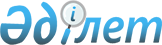 Отырар аудандық мәслихаттың 2009 жылғы 23 желтоқсандағы N 25/160-IV "2010-2012 жылдарға арналған аудан бюджеті туралы" шешіміне өзгерістер мен толықтырулар енгізу туралы
					
			Күшін жойған
			
			
		
					Оңтүстік Қазақстан облысы Отырар аудандық мәслихатының 2010 жылғы 5 қарашадағы N 35/224-IV шешімі. Оңтүстік Қазақстан облысы Отырар ауданының Әділет басқармасында 2010 жылғы 15 қарашада N 14-9-135 тіркелді. Қолданылу мерзімінің аяқталуына байланысты шешімнің күші жойылды - Оңтүстік Қазақстан облысы Отырар аудандық мәслихатының 2011 жылғы 2 наурыздағы N 34 хатымен      Ескерту. Қолданылу мерзімінің аяқталуына байланысты шешімнің күші жойылды - Оңтүстік Қазақстан облысы Отырар аудандық мәслихатының 2011.03.02 N 34 хатымен.

      Қазақстан Республикасының 2008 жылғы 4 желтоқсандағы Бюджет Кодексі 109 бабының 5 тармағына, Қазақстан Республикасының 2001 жылғы 23 қаңтардағы "Қазақстан Республикасындағы жергілікті мемлекеттік басқару және өзін-өзі басқару туралы" Заңына және "2010-2012 жылдарға арналған облыстық бюджет туралы" Оңтүстік Қазақстан облыстық мәслихатының 2009 жылғы 11 желтоқсандағы № 23/248-IV шешіміне өзгерістер мен толықтырулар енгізу туралы" Оңтүстік Қазақстан облыстық мәслихаттың 2010 жылғы 26 қазан № 34/346-IV Нормативтік құқықтық актілерді мемлекеттік тіркеу тізілімінде 2040 нөмірімен тіркелген шешіміне сәйкес Отырар аудандық мәслихаты ШЕШТІ:



      1. "2010-2012 жылдарға арналған аудан бюджеті туралы" Отырар аудандық мәслихатының 2009 жылғы 23 желтоқсандағы № 25/160-IV (Нормативтік құқықтық актілерді мемлекеттік тіркеу тізілімінде 14-9-94 нөмірімен тіркелген, 2010 жылы 16 қаңтарда "Отырар алқабы" газетінде № 4-5 жарияланған) шешіміне мынадай өзгерістер енгізілсін:

      1) тармақшада:

      «5 414 138» деген сандар «5 350 422» деген сандармен ауыстырылсын;

      «538 617» деген сандар «529 708» деген сандармен ауыстырылсын;

      «20 126» деген сандар «18 598» деген сандармен ауыстырылсын;

      «5 524» деген сандар «5 730» деген сандармен ауыстырылсын;

      «4 849 871» деген сандар «4 796 386» деген сандармен ауыстырылсын;

      2) тармақшада:

      «5 457 077» деген сандар «5 393 361» деген сандармен ауыстырылсын;

      5) тармақшада:

      «-50 952» деген сандар «-50 751» деген сандармен ауыстырылсын;

      6) тармақшада:

      «50 952» деген сандар «50 751» деген сандармен ауыстырылсын;

      мынадай мазмұндағы 7 тармақшамен толықтырылсын;

      «7) бюджеттік кредиттерді өтеу 200,0 мың теңге»;



      мынадай мазмұндағы 8-1 тармақпен толықтырылсын;

      «Ауылдық (селолық) жерлерде жұмыс істейтін денсаулық сақтау, білім беру, әлеуметтік қамтамасыз ету, мәдениет және спорт мамандарына отын сатып алу бойынша әлеуметтік көмек 1000 (бір мың) теңгеден белгіленсін».



      Аталған шешімнің 1, 6, 7 – қосымшасы осы шешімнің 1, 2, 3 – қосымшасына сәйкес жаңа редакцияда жазылсын.



      2. Осы шешім 2010 жылдың 1 қаңтарынан бастап қолданысқа енгізілсін.      Аудандық мәслихат сессиясының төрағасы:    Б.Нарбекова      Аудандық мәслихат хатшысының

      міндетін атқарушы:                         П.Шынпейіс

Отырар аудан мәслихатының

5 қарашадағы 2010 жылғы

№ 35/224-ІV шешіміне

№ 1 қосымшаОтырар аудан мәслихатының

23 желтоқсан 2009 жылғы

№ 25/160-ІV шешіміне

№ 1 қосымша       2010 жылға арналған аудан бюджеті

Отырар аудан мәслихатының

5 қарашадағы 2010 жылғы

№ 35 /224-ІV шешіміне

№ 2 қосымша      Отырар аудан мәслихатының

23 желтоқсан 2009 жылғы № 25/160-ІV

шешіміне 6-қосымша       Ауыл әкімшіліктері бағдарламасының 2010 жылға тізбесі      

Отырар аудан мәслихатының

5 қарашадағы 2010 жылғы

№ 35/224-ІV шешіміне

№ 3 қосымшаОтырар аудан мәслихатының

23 желтоқсан 2010 жылғы

№ 25/160-ІV шешіміне

№ 7 қосымша       Бюджеттік инвестициялық жобаларды (бағдарламаларды)

іске асыруға бағытталған, бюджеттік бағдарламалар

бөлінісінде 2010 жылға арналған даму бағдарламаларының тізбесі 
					© 2012. Қазақстан Республикасы Әділет министрлігінің «Қазақстан Республикасының Заңнама және құқықтық ақпарат институты» ШЖҚ РМК
				СанатыСанатыСанатыА т а у ысомасы,

мың теңгеСыныбыСыныбыСыныбысомасы,

мың теңгеІшкі сыныбыІшкі сыныбысомасы,

мың теңгеІ. К І Р І С Т Е Р 53504221Салықтық түсімдер 52970801Табыс салығы1984692Жеке табыс салығы19846903Әлеуметтік салық1021781Әлеуметтік салық102178Әлеуметтік салық10217804Меншікке салынатын салықтар2163151Мүлiкке салынатын салықтар1902973Жер салығы53104Көлiк құралдарына салынатын салық187915Бірыңғай жер салығы191705Тауарларға, жұмыстарға және қызметтерге салынатын iшкi салықтар93372Акциздер13803Табиғи және басқа ресурстарды пайдаланғаны үшiн түсетiн түсiмдер45284Кәсiпкерлiк және кәсiби қызметтi жүргiзгенi үшiн алынатын алымдар33495Құмар ойын бизнеске салық8008Мемлекеттік мекемелерге сотқа берілетін талап арыздарынан алынатын мемлекеттік бажды қоспағанда, мемлекеттік баж сотқа берілетін талап арыздардан, ерекше талап ету істері арыздарынан, ерекше жүргізілетін істер бойынша арыздардан (шағымдардан), сот бұйрығын шығару туралы өтініштерден, атқару парағының дубликатын беру туралы шағымдардан, аралық (төрелік) соттардың және шетелдік соттардың шешімдерін мәжбүрлеп орындауға атқару парағын беру туралы шағымдардың, сот актілерінің атқару парағының және өзге де құжаттардың көшірмелерін қайта беру туралы шағымдардан алынады34091Мемлекеттік баж34092Салықтық емес түсiмдер1859801Мемлекет меншігінен түсетін түсімдер6765Мемлекет меншігіндегі мүлікті жалға беруден түсетін кірістер676Коммуналдық меншіктегі мүлікті жалдаудан түсетін кірістер67604Мемлекеттік бюджеттен қаржыландырылатын, сондай-ақ Қазақстан Республикасы Ұлттық Банкінің бюджетінен (шығыстар сметасынан) ұсталатын және қаржыландырылатын мемлекеттік мекемелер салатын айыппұлдар, өсімпұлдар, санкциялар, өндіріп алулар01Мемлекеттік бюджеттен қаржыландырылатын, сондай-ақ Қазақстан Республикасы Ұлттық Банкінің бюджетінен (шығыстар сметасынан) ұсталатын және қаржыландырылатын мемлекеттік мекемелер салатын айыппұлдар, өсімпұлдар, санкциялар, өндіріп алулар006Басқа да салықтық емес түсiмдер179221Басқа да салықтық емес түсiмдер179223Негізгі капиталды сатудан түсетін түсімдер57301Мемлекеттік мекемелерге бекітілген мемлекеттік мүлікті сату01Мемлекеттік мекемелерге бекітілген мемлекеттік мүлікті сату003Жердi және материалдық емес активтердi сату57301Жерді сату57304Трансферттердің түсімдері479638602Мемлекеттiк басқарудың жоғары тұрған органдарынан түсетiн трансферттер47963862Облыстық бюджеттен түсетiн трансферттер4796386Функционалдық топФункционалдық топФункционалдық топФункционалдық топФункционалдық топсомасы,

мың теңгеКіші функцияКіші функцияКіші функцияКіші функциясомасы,

мың теңгеБюджеттік бағдарламалардың әкiмшiсiБюджеттік бағдарламалардың әкiмшiсiБюджеттік бағдарламалардың әкiмшiсiсомасы,

мың теңгеБағдарламаБағдарламасомасы,

мың теңгеАтауысомасы,

мың теңгеІІ. Шығындар5393361,001Жалпы сипаттағы мемлекеттiк қызметтер225134,01Мемлекеттiк басқарудың жалпы функцияларын орындайтын өкiлдi, атқарушы және басқа органдар196385,0112Аудан (облыстық маңызы бар қала) мәслихатының аппараты19081,0001Аудан (облыстық маңызы бар қала) мәслихатының қызметін қамтамасыз ету жөніндегі қызметтер18961,0004Мемлекеттік органдарды материалдық-техникалық жарақтандыру120,0122Аудан (облыстық маңызы бар қала) әкімінің аппараты45581,0001Аудан (облыстық маңызы бар қала) әкімінің қызметін қамтамасыз ету жөніндегі қызметтер45581,0004Мемлекеттік органдарды материалдық-техникалық жарақтандыру0,0123Қаладағы аудан, аудандық маңызы бар қала, кент, ауыл (село), ауылдық (селолық) округ әкімінің аппараты131723,0001Қаладағы аудан, аудандық маңызы бар қаланың, кент, ауыл (село), ауылдық (селолық) округ әкімінің қызметін қамтамасыз ету жөніндегі қызметтер130293,0023Мемлекеттік органдарды материалдық-техникалық жарақтандыру1430,02Қаржылық қызмет7280,0459Ауданның (облыстық маңызы бар қаланың) экономика және қаржы бөлімі7280,0003Салық салу мақсатында мүлікті бағалауды жүргізу0,0011Коммуналдық меншікке түскен мүлікті есепке алу, сақтау, бағалау және сату7280,09Жалпы сипаттағы өзге де мемлекеттік қызметтер21469,0459Ауданның (облыстық маңызы бар қаланың) экономика және қаржы бөлімі21469,0001Экономикалық саясатты, қалыптастыру мен дамыту, мемлекеттік жоспарлау ауданның (облыстық маңызы бар қаланың) бюджеттік атқару және коммуналдық меншігін басқару саласындағы мемлекеттік саясатты іске асыру жөніндегі21081,0017Мемлекеттік органдарды материалдық-техникалық жарақтандыру388,002Қорғаныс4131,01Әскери мұқтаждар4032,0122Аудан (облыстық маңызы бар қала) әкімінің аппараты4032,0005Жалпыға бірдей әскери міндетті атқару шеңберіндегі іс-шаралар4032,02Төтенше жағдайлар жөнiндегi жұмыстарды ұйымдастыру99,0122Аудан (облыстық маңызы бар қала) әкімінің аппараты99,0007Аудандық (қалалық) ауқымдағы дала өрттерінің, сондай-ақ мемлекеттік өртке қарсы қызмет органдары құрылмаған елдi мекендерде өрттердің алдын алу және оларды сөндіру жөніндегі іс-шаралар99,004Бiлiм беру3487487,01Мектепке дейiнгi тәрбие және оқыту194671,0123Қаладағы аудан, аудандық маңызы бар қала, кент, ауыл (село), ауылдық (селолық) округ әкімінің аппараты194671,0004Мектепке дейінгі тәрбие ұйымдарын қолдау194671,02Бастауыш, негізгі орта және жалпы орта білім беру2097715,0464Ауданның (облыстық маңызы бар қаланың) білім беру бөлімі2097715,0003Жалпы білім беру2069348,0006Балаларға қосымша білім беру 28367,09Бiлiм беру саласындағы өзге де қызметтер1195101,0123Қаладағы аудан, аудандық маңызы бар қала, кент, ауыл (село), ауылдық (селолық) округ әкімінің аппараты41360,0018Өңірлік жұмыспен қамту және кадрларды қайта даярлау стратегиясын іске асыру шеңберінде білім беру объектілерін күрделі, ағымды жөндеу41360,0464Ауданның (облыстық маңызы бар қаланың) білім бөлімі133608,0001Жергілікті деңгейде білім беру саласындағы мемлекеттік саясатты іске асыру жөніндегі қызметтер9128,0005Ауданның (облыстық маңызы бар қаланың) мемлекеттік білім беру мекемелер үшін оқулықтар мен оқу-әдiстемелiк кешендерді сатып алу және жеткізу23645,0011Өңірлік жұмыспен қамту және кадрларды қайта даярлау стратегиясын іске асыру шеңберінде білім беру объектілерін күрделі, ағымды жөндеу100715,0013Мемлекеттік органдарды материалдық-техникалық жарақтандыру120,0472Ауданның (облыстық маңызы бар қаланың) құрылыс, сәулет және қала құрылысы бөлімі1020133,0037Білім беру объектілерін салу және реконструкциялау1020133,006Әлеуметтiк көмек және әлеуметтiк қамсыздандыру258887,02Әлеуметтiк көмек235646,0451Ауданның (облыстық маңызы бар қаланың) жұмыспен қамту және әлеуметтік бағдарламалар бөлімі235646,0002Еңбекпен қамту бағдарламасы37977,0004Ауылдық жерлерде тұратын денсаулық сақтау, білім беру, әлеуметтік қамтамасыз ету, мәдениет мамандарына отын сатып алу бойынша әлеуметтік көмек көрсету1824,0005Мемлекеттік атаулы әлеуметтік көмек6114,0006Тұрғын үй көмегі500,0007Жергілікті уәкілетті органдардың шешімі бойынша азаматтардың жекелеген топтарына әлеуметтік көмек22852,0010Үйден тәрбиеленіп оқытылатын мүгедек балаларды материалдық қамтамасыз ету974,0014Мұқтаж азаматтарға үйде әлеуметтiк көмек көрсету20814,001618 жасқа дейінгі балаларға мемлекеттік жәрдемақылар112662,0017Мүгедектерді оңалту жеке бағдарламасына сәйкес, мұқтаж мүгедектерді міндетті гигиеналық құралдармен қамтамасыз етуге, және ымдау тілі мамандарының, жеке көмекшілердің қызмет көрсету8088,0019Ұлы Отан соғысындағы Жеңістің 65 жылдығына Ұлы Отан соғысының қатысушылары мен мүгедектерінің жол жүруін қамтамасыз ету271,0020Ұлы Отан соғысындағы Жеңістің 65 жылдығына Ұлы Отан соғысының қатысушылары мен мүгедектеріне біржолғы материалдық көмекті төлеу23570,09Әлеуметтiк көмек және әлеуметтiк қамтамасыз ету салаларындағы өзге де қызметтер23241,0451Ауданның (облыстық маңызы бар қаланың) жұмыспен қамту және әлеуметтік бағдарламалар бөлімі23241,0001Жергілікті деңгейде халық үшін әлеуметтік бағдарламаларды жұмыспен қамтуды қамтамасыз етуді іске асыру саласындағы мемлекеттік саясатты іске асыру жөніндегі қызметтер22651,0011Жәрдемақыларды және басқа да әлеуметтік төлемдерді есептеу, төлеу мен жеткізу бойынша қызметтерге ақы төлеу490,0022Мемлекеттік органдарды материалдық-техникалық жарақтандыру100,007Тұрғын үй-коммуналдық шаруашылық678359,01Тұрғын үй шаруашылығы16073,0472Ауданның (облыстық маңызы бар қаланың) құрылыс, сәулет және қала құрылысы бөлімі16073,0003Мемлекеттік коммуналдық тұрғын үй қорының тұрғын үй құрылысы және (немесе) сатып алу16073,02Коммуналдық шаруашылық532085,0123Қаладағы аудан, аудандық маңызы бар қала, кент, ауыл (село), ауылдық (селолық) округ әкімінің аппараты875,0014Елді мекендерді сумен жабдықтауды ұйымдастыру875,0458Ауданның тұрғын үй-коммуналдық шаруашылығы, жолаушылар көлігі және автомобиль жолдары бөлімі531210,0012Сумен жабдықтау және су бөлу жүйесінің қызмет етуі 7000,0028Коммуналдық шаруашылығын дамыту4400,0029Сумен жабдықтау жүйесін дамыту332340,0030Өңірлік жұмыспен қамту және кадрларды қайта даярлау стратегиясын іске асыру шеңберінде инженерлік коммуникациялық инфрақұрылымды жөндеу және елді-мекендерді көркейту1470,0032Өңірлік жұмыспен қамту және кадрларды қайта даярлау стратегиясын іске асыру шеңберінде инженерлік коммуникациялық инфрақұрылымды дамыту және елді-мекендерді көркейту186000,03Елді-мекендерді көркейту130201,0123Қаладағы аудан, аудандық маңызы бар қала, кент, ауыл (село), ауылдық (селолық) округ әкімінің аппараты8583,0008Елді мекендерде көшелерді жарықтандыру496,0009Елді мекендердің санитариясын қамтамасыз ету2475,0011Елді мекендерді абаттандыру мен көгалдандыру5612,0458Ауданның (облыстық маңызы бар қаланың) тұрғын үй-коммуналдық шаруашылығы, жолаушылар көлігі және автомобиль жолдары бөлімі74914,0015Елдi мекендердегі көшелердi жарықтандыру4914,0016Елдi мекендердiң санитариясын қамтамасыз ету8000,0018Елдi мекендердi абаттандыру және көгалдандыру62000,0472Ауданның (облыстық маңызы бар қаланың) құрылыс, сәулет және қала құрылысы бөлімі46704,0007Қаланы және елді мекендерді көркейтуді дамыту46704,008Мәдениет, спорт, туризм және ақпараттық кеңістiк205699,01Мәдениет саласындағы қызмет62712,0455Ауданның (облыстық маңызы бар қаланың) мәдениет және тілдерді дамыту бөлімі62712,0003Мәдени-демалыс жұмысын қолдау62712,02Спорт48344,0465Ауданның (облыстық маңызы бар қаланың) Дене шынықтыру және спорт бөлімі48344,0005Ұлттық және бұқаралық спорт түрлерін дамыту47444,0006Аудандық (облыстық маңызы бар қалалық) деңгейде спорттық жарыстар өткiзу900,03Ақпараттық кеңiстiк77600,0455Ауданның (облыстық маңызы бар қаланың) мәдениет және тілдерді дамыту бөлімі69965,0006Аудандық (қалалық) кiтапханалардың жұмыс iстеуi69965,0456Ауданның (облыстық маңызы бар қаланың) ішкі саясат бөлімі7635,0002Газеттер мен журналдар арқылы мемлекеттік ақпараттық саясат жүргізу жөніндегі қызметтер7135,0005Телерадио хабарларын тарату арқылы мемлекеттік ақпараттық саясатты жүргізу жөніндегі қызметтер500,09Мәдениет, спорт, туризм және ақпараттық кеңiстiктi ұйымдастыру жөнiндегi өзге де қызметтер17043,0455Ауданның (облыстық маңызы бар қаланың) мәдениет және тілдерді дамыту бөлімі6599,0001Жергілікті деңгейде тілдерді және мәдениетті дамыту саласындағы мемлекеттік саясатты іске асыру жөніндегі қызметтер6599,0456Ауданның (облыстық маңызы бар қаланың) ішкі саясат бөлімі6093,0001Жергілікті деңгейде ақпарат, мемлекеттілікті нығайту және азаматтардың әлеуметтік сенімділігін қалыптастыру саласында мемлекеттік саясатты іске асыру жөніндегі қызметтер5593,0003Жастар саясаты саласындағы өңірлік бағдарламаларды iске асыру500,0465Ауданның (облыстық маңызы бар қаланың) Дене шынықтыру және спорт бөлімі4351,0001Жергілікті деңгейде дене шынықтыру және спорт саласындағы мемлекеттік саясатты іске асыру жөніндегі қызметтер4351,010Ауыл, су, орман, балық шаруашылығы, ерекше қорғалатын табиғи аумақтар, қоршаған ортаны және жануарлар дүниесін қорғау, жер қатынастары192726,01Ауыл шаруашылығы29782,0473Ауданның (облыстық маңызы бар қаланың) ветеринария бөлімі27465,0001Жергілікті деңгейде ветеринария саласындағы мемлекеттік саясатты іске асыру жөніндегі қызметтер5093,0004Мемлекеттік органдарды материалдық-техникалық жарақтандыру255,0005Мал көмінділерінің (биометриялық шұңқырлардың) жұмыс істеуін қамтамасыз ету950,0006Ауру жануарларды санитарлық союды ұйымдастыру728,0007Қаңғыбас иттер мен мысықтарды аулауды және жоюды ұйымдастыру230,0008Алып қойылатын және жойылатын ауру жануарлардың, жануарлардан алынатын өнімдер мен шикізаттың құнын иелеріне өтеу2380,0009Жануарларды энзоотиялық аурулары бойынша ветеринариялық іс-шараларды жүргізу17829,0454Ауданының (облыстық маңызы бар қаланың) кәсіпкерлік және ауыл шаруашылығы бөлімі2317,0099Республикалық бюджеттен берілетін нысаналы трансферттер есебінен ауылдық елді мекендер саласының мамандарын әлеуметтік қолдау шараларын іске асыру2317,06Жер қатынастары8447,0463Ауданның (облыстық маңызы бар қаланың) жер қатынастары бөлімі8447,0001Аудан (облыстық маңызы бар қала) аумағында жер қатынастарын реттеу саласындағы мемлекеттік саясатты іске асыру жөніндегі қызметтер5973,0006Аудандық маңызы бар қалалардың, кенттердiң, ауылдардың (селолардың), ауылдық (селолық) округтердiң шекарасын белгiлеу кезiнде жүргiзiлетiн жерге орналастыру2402,0008Мемлекеттік органдарды материалдық-техникалық жарақтандыру72,009Ауыл, су, орман, балық шаруашылығы, ерекше қорғалатын табиғи аумақтар, қоршаған ортаны және жануарлар дүниесін қорғау, жер қатынастары саласындағы өзге де қызметтер154497,0455Ауданның (облыстық маңызы бар қаланың) мәдениет және тілдерді дамыту бөлімі69881,0008Өңірлік жұмыспен қамту және кадрларды қайта даярлау стратегиясын іске асыру шеңберінде ауылдарда (селоларда), ауылдық (селолық) округтерде әлеуметтік жобаларды қаржыландыру69881,0473Ауданның (облыстық маңызы бар қаланың) ветеринария бөлімі84616,0011Эпозоотияға қарсы іс-шаралар жүргізу84616,011Өнеркәсіп, сәулет, қала құрылысы және құрылыс қызметі11471,02Сәулет, қала құрылысы және құрылыс қызметі11471,0472Ауданның (облыстық маңызы бар қаланың) құрылыс, сәулет және қала құрылысы бөлімі11471,0001Жергілікті деңгейде құрылыс саласындағы мемлекеттік саясатты іске асыру жөніндегі қызметтер11275,0016Мемлекеттік органдарды материалдық-техникалық жарақтандыру196,012Көлiк және коммуникация167402,01Автомобиль көлiгi32075,0458Ауданның (облыстық маңызы бар қаланың) тұрғын үй-коммуналдық шаруашылығы, жолаушылар көлігі және автомобиль жолдары бөлімі32075,0023Автомобиль жолдарының жұмыс істеуін қамтамасыз ету32075,09Көлiк және коммуникациялар саласындағы өзге де қызметтер135327,0458Ауданның (облыстық маңызы бар қаланың) тұрғын үй-коммуналдық шаруашылығы, жолаушылар көлігі және автомобиль жолдары бөлімі135327,0008Өңірлік жұмыспен қамту және кадрларды қайта даярлау стратегиясын іске асыру шеңберінде аудандық маңызы бар автомобиль жолдарын, қала және елді-мекендер көшелерін жөндеу және ұстау135327,013Басқалар33784,03Кәсiпкерлiк қызметтi қолдау және бәсекелестікті қорғау0,0454Ауданының (облыстық маңызы бар қаланың) кәсіпкерлік және ауыл шаруашылығы бөлімі0,0006Кәсіпкерлік қызметті қолдау9Басқалар33784,0454Ауданының (облыстық маңызы бар қаланың) кәсіпкерлік және ауыл шаруашылығы бөлімі17051,0001Жергілікті деңгейде кәсіпкерлік, өнеркәсіп және ауыл шаруашылығы саласындағы мемлекеттік саясатты іске асыру жөніндегі қызметтер16851,0008Мемлекеттік органдарды материалдық-техникалық жарақтандыру200,0458Ауданның (облыстық маңызы бар қаланың) тұрғын үй-коммуналдық шаруашылығы, жолаушылар көлігі және автомобиль жолдары бөлімі10806,0001Тұрғын үй-коммуналдық шаруашылығы, жолаушылар көлігі және автомобиль жолдары бөлімінің қызметін қамтамасыз ету10716,0014Мемлекеттік органдарды материалдық-техникалық жарақтандыру90,0459Ауданның (облыстық маңызы бар қаланың) экономика және қаржы бөлімі5927,0012Ауданның (облыстық маңызы бар қаланың) жергілікті атқарушы органының резерві 5927,015Трансферттер128281,001Трансферттер128281,0459Ауданның (облыстық маңызы бар қаланың) экономика және қаржы бөлімі128281,0006Нысаналы пайдаланылмаған (толық пайдаланылмаған) трансферттерді қайтару7352,0020Бюджет саласындағы еңбекақы төлеу қорының өзгеруіне байланысты жоғары тұрған бюджеттерге берілетін ағымдағы нысаналы трансферттер120929,0ІІІ. Таза бюджеттік кредит беру7812,0Функционалдық топФункционалдық топФункционалдық топФункционалдық топФункционалдық топсомасы,

мың теңгеКіші функцияКіші функцияКіші функцияКіші функциясомасы,

мың теңгеБюджеттік бағдарламалардың әкiмшiсiБюджеттік бағдарламалардың әкiмшiсiБюджеттік бағдарламалардың әкiмшiсiсомасы,

мың теңгеБағдарламаБағдарламасомасы,

мың теңгеАтауысомасы,

мың теңгеБюджеттік кредиттер8012,010Ауыл, су, орман, балық шаруашылығы, ерекше қорғалатын табиғи аумақтар, қоршаған ортаны және жануарлар дүниесін қорғау, жер қатынастары8012,01Ауыл шаруашылығы8012,0454Ауданның (облыстық маңызы бар қаланың) кәсіпкерлік және ауыл шаруашылық бөлімі8012,0009Ауылдық елді мекендердің әлеуметтік саласының мамандарын әлеуметтік қолдау шараларын іске асыру үшін бюджеттік кредиттер8012,0СанатыСанатыСанатыСанатысомасы,

мың теңгеСыныбыСыныбыСыныбыСыныбысомасы,

мың теңгеІшкі сыныбыІшкі сыныбыІшкі сыныбысомасы,

мың теңгеЕрекшелігіЕрекшелігісомасы,

мың теңгеАтауысомасы,

мың теңгеБюджеттік кредиттерді өтеу200,005Бюджеттік кредиттерді өтеу200,01Бюджеттік кредиттерді өтеу200,0001Мемлекеттік бюджеттен берілетін бюджеттік кредиттерді өтеу200,013Жеке тұлғаларға жергілікті бюджеттен берілген бюджеттік кредиттерді өтеу200,0СанатыСанатыСанатыСанатыАтауысомасы,

мың теңгеСыныбыСыныбыСыныбыСыныбысомасы,

мың теңгеІшкі сыныбыІшкі сыныбыІшкі сыныбысомасы,

мың теңгеЕрекшелігіЕрекшелігісомасы,

мың теңгеІV. Қаржы активтерімен операция бойынша сальдо0V. Бюджет тапшылығы (профициті)-50751,0VI. Бюджет тапшылығын қаржыландыру (профицитті пайдалану)50751,0Қарыздар түсімі8012,07Қарыздар түсімі8012,001Мемлекеттік ішкі қарыздар8012,02Қарыз алу келісім-шарттары8012,03Ауданның (облыстық маңызы бар қаланың) жергілікті атқарушы органы алатын қарыздар8012,0Функционалдық топФункционалдық топФункционалдық топФункционалдық топФункционалдық топсомасы,

мың теңгеКіші функцияКіші функцияКіші функцияКіші функциясомасы,

мың теңгеБюджеттік бағдарламалардың әкiмшiсiБюджеттік бағдарламалардың әкiмшiсiБюджеттік бағдарламалардың әкiмшiсiсомасы,

мың теңгеБағдарламаБағдарламасомасы,

мың теңгеАтауысомасы,

мың теңгеҚарыздарды өтеу200,016Қарыздарды өтеу200,001Қарыздарды өтеу200,0459Ауданның (облыстық маңызы бар қаланың) экономика және қаржы бөлімі200,0005Жергілікті атқарушы органның жоғарғы тұрған бюджет алдындағы борышын өтеу200,08Бюджет қаражаттарының пайдаланылатын қалдықтары42939,01Бюджет қаражаты қалдықтары42939,01Бюджет қаражатының бос қалдықтары42939,01Бюджет қаражатының бос қалдықтары42939,0Функционалдық топФункционалдық топФункционалдық топФункционалдық топФункционалдық топсомасы,

мың теңгеКіші функцияКіші функцияКіші функцияКіші функциясомасы,

мың теңгеБюджеттік бағдарламалардың әкiмшiсiБюджеттік бағдарламалардың әкiмшiсiБюджеттік бағдарламалардың әкiмшiсiсомасы,

мың теңгеБағдарламаБағдарламасомасы,

мың теңгеАтауыШығындар377212,0Отырар ауданы "Қарақоңыр" ауыл округі 22586,001Жалпы сипаттағы мемлекеттiк қызметтер9265,01Мемлекеттiк басқарудың жалпы функцияларын орындайтын өкiлдi, атқарушы және басқа органдар9265,0123Қаладағы аудан, аудандық маңызы бар қала, кент, ауыл (село), ауылдық (селолық) округ әкімінің аппараты9265,0001Қаладағы аудан, аудандық маңызы бар қаланың, кент, ауыл (село), ауылдық (селолық) округ әкімінің қызметін қамтамасыз ету жөніндегі қызметтер9170,0023Мемлекеттік органдарды материалдық-техникалық жарақтандыру95,004Бiлiм беру11271,01Мектепке дейiнгi тәрбие және оқыту11271,0123Қаладағы аудан, аудандық маңызы бар қала, кент, ауыл (село), ауылдық (селолық) округ әкімінің аппараты11271,0004Мектепке дейінгі тәрбие ұйымдарын қолдау11271,07Тұрғын үй-коммуналдық шаруашылық2050,02Коммуналдық шаруашылық50,0123Қаладағы аудан, аудандық маңызы бар қала, кент, ауыл (село), ауылдық (селолық) округ әкімінің аппараты50,0014Елді мекендерді сумен жабдықтауды ұйымдастыру50,03Елді-мекендерді көркейту2000,0123Қаладағы аудан, аудандық маңызы бар қала, кент, ауыл (село), ауылдық (селолық) округ әкімінің аппараты2000,0008Елді мекендерде көшелерді жарықтандыру50,0009Елді мекендердің санитариясын қамтамасыз ету200,0011Елді мекендерді абаттандыру мен көгалдандыру1750,0Отырар ауданы "Аққұм" ауыл округі14868,001Жалпы сипаттағы мемлекеттiк қызметтер8258,01Мемлекеттiк басқарудың жалпы функцияларын орындайтын өкiлдi, атқарушы және басқа органдар8258,0123Қаладағы аудан, аудандық маңызы бар қала, кент, ауыл (село), ауылдық (селолық) округ әкімінің аппараты8258,0001Қаладағы аудан, аудандық маңызы бар қаланың, кент, ауыл (село), ауылдық (селолық) округ әкімінің қызметін қамтамасыз ету жөніндегі қызметтер8163,0023Мемлекеттік органдарды материалдық-техникалық жарақтандыру95,004Бiлiм беру5760,01Мектепке дейiнгi тәрбие және оқыту5760,0123Қаладағы аудан, аудандық маңызы бар қала, кент, ауыл (село), ауылдық (селолық) округ әкімінің аппараты5760,0004Мектепке дейінгі тәрбие ұйымдарын қолдау5760,07Тұрғын үй-коммуналдық шаруашылық850,02Коммуналдық шаруашылық50,0123Қаладағы аудан, аудандық маңызы бар қала, кент, ауыл (село), ауылдық (селолық) округ әкімінің аппараты50,0014Елді мекендерді сумен жабдықтауды ұйымдастыру50,03Елді-мекендерді көркейту800,0123Қаладағы аудан, аудандық маңызы бар қала, кент, ауыл (село), ауылдық (селолық) округ әкімінің аппараты800,0008Елді мекендерде көшелерді жарықтандыру50,0009Елді мекендердің санитариясын қамтамасыз ету150,0011Елді мекендерді абаттандыру мен көгалдандыру600,0Отырар ауданы "Көксарай" ауыл округі 20396,001Жалпы сипаттағы мемлекеттiк қызметтер11120,01Мемлекеттiк басқарудың жалпы функцияларын орындайтын өкiлдi, атқарушы және басқа органдар11120,0123Қаладағы аудан, аудандық маңызы бар қала, кент, ауыл (село), ауылдық (селолық) округ әкімінің аппараты11120,0001Қаладағы аудан, аудандық маңызы бар қаланың, кент, ауыл (село), ауылдық (селолық) округ әкімінің қызметін қамтамасыз ету жөніндегі қызметтер11025,0023Мемлекеттік органдарды материалдық-техникалық жарақтандыру95,004Бiлiм беру8626,01Мектепке дейiнгi тәрбие және оқыту8626,0123Қаладағы аудан, аудандық маңызы бар қала, кент, ауыл (село), ауылдық (селолық) округ әкімінің аппараты8626,0004Мектепке дейінгі тәрбие ұйымдарын қолдау8626,07Тұрғын үй-коммуналдық шаруашылық650,02Коммуналдық шаруашылық50,0123Қаладағы аудан, аудандық маңызы бар қала, кент, ауыл (село), ауылдық (селолық) округ әкімінің аппараты50,0014Елді мекендерді сумен жабдықтауды ұйымдастыру50,03Елді-мекендерді көркейту600,0123Қаладағы аудан, аудандық маңызы бар қала, кент, ауыл (село), ауылдық (селолық) округ әкімінің аппараты600,0008Елді мекендерде көшелерді жарықтандыру50,0009Елді мекендердің санитариясын қамтамасыз ету200,0011Елді мекендерді абаттандыру мен көгалдандыру350,0Отырар ауданы "Балтакөл" ауыл округі 10555,001Жалпы сипаттағы мемлекеттiк қызметтер10119,01Мемлекеттiк басқарудың жалпы функцияларын орындайтын өкiлдi, атқарушы және басқа органдар10119,0123Қаладағы аудан, аудандық маңызы бар қала, кент, ауыл (село), ауылдық (селолық) округ әкімінің аппараты10119,0001Қаладағы аудан, аудандық маңызы бар қаланың, кент, ауыл (село), ауылдық (селолық) округ әкімінің қызметін қамтамасыз ету жөніндегі қызметтер10024,0023Мемлекеттік органдарды материалдық-техникалық жарақтандыру95,07Тұрғын үй-коммуналдық шаруашылық436,03Елді-мекендерді көркейту436,0123Қаладағы аудан, аудандық маңызы бар қала, кент, ауыл (село), ауылдық (селолық) округ әкімінің аппараты436,0008Елді мекендерде көшелерді жарықтандыру36,0009Елді мекендердің санитариясын қамтамасыз ету150,0011Елді мекендерді абаттандыру мен көгалдандыру250,0Отырар ауданы "Талапты" ауыл округі 37939,001Жалпы сипаттағы мемлекеттiк қызметтер10566,01Мемлекеттiк басқарудың жалпы функцияларын орындайтын өкiлдi, атқарушы және басқа органдар10566,0123Қаладағы аудан, аудандық маңызы бар қала, кент, ауыл (село), ауылдық (селолық) округ әкімінің аппараты10566,0001Қаладағы аудан, аудандық маңызы бар қаланың, кент, ауыл (село), ауылдық (селолық) округ әкімінің қызметін қамтамасыз ету жөніндегі қызметтер10471,0023Мемлекеттік органдарды материалдық-техникалық жарақтандыру95,004Бiлiм беру26898,01Мектепке дейiнгi тәрбие және оқыту26898,0123Қаладағы аудан, аудандық маңызы бар қала, кент, ауыл (село), ауылдық (селолық) округ әкімінің аппараты26898,0004Мектепке дейінгі тәрбие ұйымдарын қолдау26898,07Тұрғын үй-коммуналдық шаруашылық475,02Коммуналдық шаруашылық50,0123Қаладағы аудан, аудандық маңызы бар қала, кент, ауыл (село), ауылдық (селолық) округ әкімінің аппараты50,0014Елді мекендерді сумен жабдықтауды ұйымдастыру50,03Елді-мекендерді көркейту425,0123Қаладағы аудан, аудандық маңызы бар қала, кент, ауыл (село), ауылдық (селолық) округ әкімінің аппараты425,0008Елді мекендерде көшелерді жарықтандыру25,0009Елді мекендердің санитариясын қамтамасыз ету150,0011Елді мекендерді абаттандыру мен көгалдандыру250,0Отырар ауданы "Шілік" ауыл округі 18484,001Жалпы сипаттағы мемлекеттiк қызметтер9004,01Мемлекеттiк басқарудың жалпы функцияларын орындайтын өкiлдi, атқарушы және басқа органдар9004,0123Қаладағы аудан, аудандық маңызы бар қала, кент, ауыл (село), ауылдық (селолық) округ әкімінің аппараты9004,0001Қаладағы аудан, аудандық маңызы бар қаланың, кент, ауыл (село), ауылдық (селолық) округ әкімінің қызметін қамтамасыз ету жөніндегі қызметтер8909,0023Мемлекеттік органдарды материалдық-техникалық жарақтандыру95,004Бiлiм беру8893,01Мектепке дейiнгi тәрбие және оқыту8893,0123Қаладағы аудан, аудандық маңызы бар қала, кент, ауыл (село), ауылдық (селолық) округ әкімінің аппараты8893,0004Мектепке дейінгі тәрбие ұйымдарын қолдау8893,07Тұрғын үй-коммуналдық шаруашылық587,02Коммуналдық шаруашылық50,0123Қаладағы аудан, аудандық маңызы бар қала, кент, ауыл (село), ауылдық (селолық) округ әкімінің аппараты50,0014Елді мекендерді сумен жабдықтауды ұйымдастыру50,03Елді-мекендерді көркейту537,0123Қаладағы аудан, аудандық маңызы бар қала, кент, ауыл (село), ауылдық (селолық) округ әкімінің аппараты537,0008Елді мекендерде көшелерді жарықтандыру25,0009Елді мекендердің санитариясын қамтамасыз ету200,0011Елді мекендерді абаттандыру мен көгалдандыру312,0Отырар ауданы "Шәуілдір" ауыл округі 109895,001Жалпы сипаттағы мемлекеттiк қызметтер12221,01Мемлекеттiк басқарудың жалпы функцияларын орындайтын өкiлдi, атқарушы және басқа органдар12221,0123Қаладағы аудан, аудандық маңызы бар қала, кент, ауыл (село), ауылдық (селолық) округ әкімінің аппараты12221,0001Қаладағы аудан, аудандық маңызы бар қаланың, кент, ауыл (село), ауылдық (селолық) округ әкімінің қызметін қамтамасыз ету жөніндегі қызметтер12126,0023Мемлекеттік органдарды материалдық-техникалық жарақтандыру95,004Бiлiм беру97074,01Мектепке дейiнгi тәрбие және оқыту78394,0123Қаладағы аудан, аудандық маңызы бар қала, кент, ауыл (село), ауылдық (селолық) округ әкімінің аппараты78394,0004Мектепке дейінгі тәрбие ұйымдарын қолдау78394,009Бiлiм беру саласындағы өзге де қызметтер18680,0123Қаладағы аудан, аудандық маңызы бар қала, кент, ауыл (село), ауылдық (селолық) округ әкімінің аппараты18680,0018Өңірлік жұмыспен қамту және кадрларды қайта даярлау стратегиясын іске асыру шеңберінде білім беру объектілерін күрделі, ағымды жөндеу18680,07Тұрғын үй-коммуналдық шаруашылық600,02Коммуналдық шаруашылық50,0123Қаладағы аудан, аудандық маңызы бар қала, кент, ауыл (село), ауылдық (селолық) округ әкімінің аппараты50,0014Елді мекендерді сумен жабдықтауды ұйымдастыру50,03Елді-мекендерді көркейту550,0123Қаладағы аудан, аудандық маңызы бар қала, кент, ауыл (село), ауылдық (селолық) округ әкімінің аппараты550,0009Елді мекендердің санитариясын қамтамасыз ету200,0011Елді мекендерді абаттандыру мен көгалдандыру350,0Отырар ауданы "Темір" ауыл округі 20031,001Жалпы сипаттағы мемлекеттiк қызметтер8999,01Мемлекеттiк басқарудың жалпы функцияларын орындайтын өкiлдi, атқарушы және басқа органдар8999,0123Қаладағы аудан, аудандық маңызы бар қала, кент, ауыл (село), ауылдық (селолық) округ әкімінің аппараты8999,0001Қаладағы аудан, аудандық маңызы бар қаланың, кент, ауыл (село), ауылдық (селолық) округ әкімінің қызметін қамтамасыз ету жөніндегі қызметтер8904,0023Мемлекеттік органдарды материалдық-техникалық жарақтандыру95,004Бiлiм беру10582,01Мектепке дейiнгi тәрбие және оқыту10582,0123Қаладағы аудан, аудандық маңызы бар қала, кент, ауыл (село), ауылдық (селолық) округ әкімінің аппараты10582,0004Мектепке дейінгі тәрбие ұйымдарын қолдау10582,07Тұрғын үй-коммуналдық шаруашылық450,03Елді-мекендерді көркейту450,0123Қаладағы аудан, аудандық маңызы бар қала, кент, ауыл (село), ауылдық (селолық) округ әкімінің аппараты450,0009Елді мекендердің санитариясын қамтамасыз ету200,0011Елді мекендерді абаттандыру мен көгалдандыру250,0Отырар ауданы "Қожатоғай" ауыл округі 17234,001Жалпы сипаттағы мемлекеттiк қызметтер7952,01Мемлекеттiк басқарудың жалпы функцияларын орындайтын өкiлдi, атқарушы және басқа органдар7952,0123Қаладағы аудан, аудандық маңызы бар қала, кент, ауыл (село), ауылдық (селолық) округ әкімінің аппараты7952,0001Қаладағы аудан, аудандық маңызы бар қаланың, кент, ауыл (село), ауылдық (селолық) округ әкімінің қызметін қамтамасыз ету жөніндегі қызметтер7857,0023Мемлекеттік органдарды материалдық-техникалық жарақтандыру95,004Бiлiм беру8312,01Мектепке дейiнгi тәрбие және оқыту8312,0123Қаладағы аудан, аудандық маңызы бар қала, кент, ауыл (село), ауылдық (селолық) округ әкімінің аппараты8312,0004Мектепке дейінгі тәрбие ұйымдарын қолдау8312,07Тұрғын үй-коммуналдық шаруашылық970,02Коммуналдық шаруашылық550,0123Қаладағы аудан, аудандық маңызы бар қала, кент, ауыл (село), ауылдық (селолық) округ әкімінің аппараты550,0014Елді мекендерді сумен жабдықтауды ұйымдастыру550,03Елді-мекендерді көркейту420,0123Қаладағы аудан, аудандық маңызы бар қала, кент, ауыл (село), ауылдық (селолық) округ әкімінің аппараты420,0008Елді мекендерде көшелерді жарықтандыру40,0009Елді мекендердің санитариясын қамтамасыз ету150,0011Елді мекендерді абаттандыру мен көгалдандыру230,0Отырар ауданы "Маяқұм" ауыл округі 16064,001Жалпы сипаттағы мемлекеттiк қызметтер10228,01Мемлекеттiк басқарудың жалпы функцияларын орындайтын өкiлдi, атқарушы және басқа органдар10228,0123Қаладағы аудан, аудандық маңызы бар қала, кент, ауыл (село), ауылдық (селолық) округ әкімінің аппараты10228,0001Қаладағы аудан, аудандық маңызы бар қаланың, кент, ауыл (село), ауылдық (селолық) округ әкімінің қызметін қамтамасыз ету жөніндегі қызметтер10133,0023Мемлекеттік органдарды материалдық-техникалық жарақтандыру95,004Бiлiм беру5366,01Мектепке дейiнгi тәрбие және оқыту5366,0123Қаладағы аудан, аудандық маңызы бар қала, кент, ауыл (село), ауылдық (селолық) округ әкімінің аппараты5366,0004Мектепке дейінгі тәрбие ұйымдарын қолдау5366,07Тұрғын үй-коммуналдық шаруашылық470,03Елді-мекендерді көркейту470,0123Қаладағы аудан, аудандық маңызы бар қала, кент, ауыл (село), ауылдық (селолық) округ әкімінің аппараты470,0008Елді мекендерде көшелерді жарықтандыру40,0009Елді мекендердің санитариясын қамтамасыз ету150,0011Елді мекендерді абаттандыру мен көгалдандыру280,0Отырар ауданы "Отырар" ауыл округі 46826,001Жалпы сипаттағы мемлекеттiк қызметтер9805,01Мемлекеттiк басқарудың жалпы функцияларын орындайтын өкiлдi, атқарушы және басқа органдар9805,0123Қаладағы аудан, аудандық маңызы бар қала, кент, ауыл (село), ауылдық (селолық) округ әкімінің аппараты9805,0001Қаладағы аудан, аудандық маңызы бар қаланың, кент, ауыл (село), ауылдық (селолық) округ әкімінің қызметін қамтамасыз ету жөніндегі қызметтер9710,0023Мемлекеттік органдарды материалдық-техникалық жарақтандыру95,004Бiлiм беру36581,01Мектепке дейiнгi тәрбие және оқыту13901,0123Қаладағы аудан, аудандық маңызы бар қала, кент, ауыл (село), ауылдық (селолық) округ әкімінің аппараты13901,0004Мектепке дейінгі тәрбие ұйымдарын қолдау13901,009Бiлiм беру саласындағы өзге де қызметтер22680,0123Қаладағы аудан, аудандық маңызы бар қала, кент, ауыл (село), ауылдық (селолық) округ әкімінің аппараты22680,0018Өңірлік жұмыспен қамту және кадрларды қайта даярлау стратегиясын іске асыру шеңберінде білім беру объектілерін күрделі, ағымды жөндеу22680,07Тұрғын үй-коммуналдық шаруашылық440,03Елді-мекендерді көркейту440,0123Қаладағы аудан, аудандық маңызы бар қала, кент, ауыл (село), ауылдық (селолық) округ әкімінің аппараты440,0008Елді мекендерде көшелерді жарықтандыру50,0009Елді мекендердің санитариясын қамтамасыз ету150,0011Елді мекендерді абаттандыру мен көгалдандыру240,0Отырар ауданы "Ақтөбе" ауыл округі 17082,001Жалпы сипаттағы мемлекеттiк қызметтер7664,01Мемлекеттiк басқарудың жалпы функцияларын орындайтын өкiлдi, атқарушы және басқа органдар7664,0123Қаладағы аудан, аудандық маңызы бар қала, кент, ауыл (село), ауылдық (селолық) округ әкімінің аппараты7664,0001Қаладағы аудан, аудандық маңызы бар қаланың, кент, ауыл (село), ауылдық (селолық) округ әкімінің қызметін қамтамасыз ету жөніндегі қызметтер7469,0023Мемлекеттік органдарды материалдық-техникалық жарақтандыру195,004Бiлiм беру9028,01Мектепке дейiнгi тәрбие және оқыту9028,0123Қаладағы аудан, аудандық маңызы бар қала, кент, ауыл (село), ауылдық (селолық) округ әкімінің аппараты9028,0004Мектепке дейінгі тәрбие ұйымдарын қолдау9028,07Тұрғын үй-коммуналдық шаруашылық390,03Елді-мекендерді көркейту390,0123Қаладағы аудан, аудандық маңызы бар қала, кент, ауыл (село), ауылдық (селолық) округ әкімінің аппараты390,0008Елді мекендерде көшелерді жарықтандыру40,0009Елді мекендердің санитариясын қамтамасыз ету200,0011Елді мекендерді абаттандыру мен көгалдандыру150,0Отырар ауданы "Қоғам" ауыл округі 9552,001Жалпы сипаттағы мемлекеттiк қызметтер9052,01Мемлекеттiк басқарудың жалпы функцияларын орындайтын өкiлдi, атқарушы және басқа органдар9052,0123Қаладағы аудан, аудандық маңызы бар қала, кент, ауыл (село), ауылдық (селолық) округ әкімінің аппараты9052,0001Қаладағы аудан, аудандық маңызы бар қаланың, кент, ауыл (село), ауылдық (селолық) округ әкімінің қызметін қамтамасыз ету жөніндегі қызметтер8957,0023Мемлекеттік органдарды материалдық-техникалық жарақтандыру95,07Тұрғын үй-коммуналдық шаруашылық500,02Коммуналдық шаруашылық25,0123Қаладағы аудан, аудандық маңызы бар қала, кент, ауыл (село), ауылдық (селолық) округ әкімінің аппараты25,0014Елді мекендерді сумен жабдықтауды ұйымдастыру25,03Елді-мекендерді көркейту475,0123Қаладағы аудан, аудандық маңызы бар қала, кент, ауыл (село), ауылдық (селолық) округ әкімінің аппараты475,0008Елді мекендерде көшелерді жарықтандыру50,0009Елді мекендердің санитариясын қамтамасыз ету175,0011Елді мекендерді абаттандыру мен көгалдандыру250,0Отырар ауданы "Қарғалы" ауыл округі 15700,001Жалпы сипаттағы мемлекеттiк қызметтер7470,01Мемлекеттiк басқарудың жалпы функцияларын орындайтын өкiлдi, атқарушы және басқа органдар7470,0123Қаладағы аудан, аудандық маңызы бар қала, кент, ауыл (село), ауылдық (селолық) округ әкімінің аппараты7470,0001Қаладағы аудан, аудандық маңызы бар қаланың, кент, ауыл (село), ауылдық (селолық) округ әкімінің қызметін қамтамасыз ету жөніндегі қызметтер7375,0023Мемлекеттік органдарды материалдық-техникалық жарақтандыру95,004Бiлiм беру7640,01Мектепке дейiнгi тәрбие және оқыту7640,0123Қаладағы аудан, аудандық маңызы бар қала, кент, ауыл (село), ауылдық (селолық) округ әкімінің аппараты7640,0004Мектепке дейінгі тәрбие ұйымдарын қолдау7640,07Тұрғын үй-коммуналдық шаруашылық590,03Елді-мекендерді көркейту590,0123Қаладағы аудан, аудандық маңызы бар қала, кент, ауыл (село), ауылдық (селолық) округ әкімінің аппараты590,0008Елді мекендерде көшелерді жарықтандыру40,0009Елді мекендердің санитариясын қамтамасыз ету200,0011Елді мекендерді абаттандыру мен көгалдандыру350,0Функционалдық топФункционалдық топФункционалдық топФункционалдық топФункционалдық топсомасы,

мың теңгеКіші функцияКіші функцияКіші функцияКіші функциясомасы,

мың теңгеБюджеттік бағдарламалардың әкiмшiсiБюджеттік бағдарламалардың әкiмшiсiБюджеттік бағдарламалардың әкiмшiсiсомасы,

мың теңгеБағдарламаБағдарламасомасы,

мың теңгеА т а у л а р ысомасы,

мың теңгеИнвестициялық жобалар1620546,004Бiлiм беру1028781,09Бiлiм беру саласындағы өзге де қызметтер1028781,0472Ауданның құрылыс бөлімі1028781,0037Білім беру объектілерін салу және реконструкциялау1028781,007Тұрғын үй-коммуналдық шаруашылық591765,01Тұрғын үй шаруашылығы15173,0472Ауданның құрылыс бөлімі15173,0003Мемлекеттік коммуналдық тұрғын үй қорының тұрғын үй құрылысы15173,02Коммуналдық шаруашылық522740,0458Ауданның тұрғын үй-коммуналдық шаруашылығы, жолаушылар көлігі және автомобиль жолдары бөлімі522740,0028Коммуналдық шаруашылығын дамыту4400,0029Сумен жабдықтау жүйесін дамыту332340,0032Өңірлік жұмыспен қамту және кадрларды қайта даярлау стратегиясын іске асыру шеңберінде инженерлік коммуникациялық инфрақұрылымды дамыту186000,03Елді-мекендерді көркейту53852,0472Ауданның (облыстық маңызы бар қаланың) құрылыс бөлімі53852,0007Көркейту объектілерін дамыту53852,0